JuBASE LEGAL DE LA INSTITUCIÓNOPCIÓN: MARCO LEGAL DEL SISTEMA DE TRANSPARENCIA / LEYESOPCIÓN: MARCO LEGAL DEL SISTEMA DE TRANSPARENCIA / DECRETOSOpción: Marco Legal del Sistema de Transparencia / Resoluciones y ReglamentosOPCIÓN: ESTRUCTURA ORGÁNICA DE LA INSTITUCIÓNOPCIÓN: NORMATIVASOPCIÓN: OFICINA DE LIBRE ACCESO A LA INFORMACIÓNOPCIÓN: PLAN ESTRATÉGICO DE LA INSTITUCIÓNOPCIÓN: PUBLICACIONES OFICIALESOPCIÓN: ESTADÍSTICAS INSTITUCIONALESOPCIÓN: SERVICIOS AL PÚBLICOOPCIÓN: ACCESO AL PORTAL DE 311 SOBRE QUEJAS, RECLAMACIONES, SUGERENCIAS Y DENUNCIASOPCIÓN: DECLARACIONES JURADAS DE PATRIMONIOOPCIÓN: PRESUPUESTO / EJECUCIÓN DEL PRESUPUESTOOPCIÓN: RECURSOS HUMANOSOPCIÓN: BENEFICIARIOS DE PROGRAMAS ASISTENCIALESOPCIÓN: COMPRAS Y CONTRATACIONES / LISTADO DE PROVEEDORES DEL ESTADOOPCIÓN: COMPRAS Y CONTRATACIONES 
OPCIÓN: PROYECTOS Y PROGRAMASOPCIÓN: FINANZAS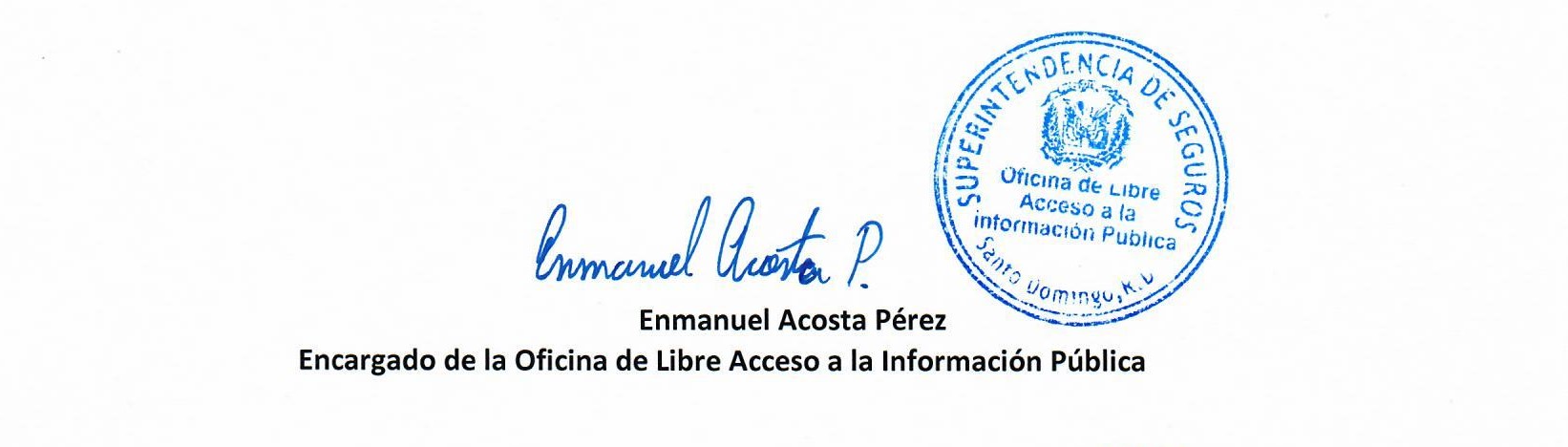 InstituciónInstitución: Superintendencia de Seguro
Incúmbete: Josefa Castillo Rodríguez – Superintendente
Teléfono: (809) 221-2606
Dirección Física: Ave. México # 54, Esq. Félix María Del Monte, Santo Domingo, R.D.
Dirección Web: www.superseguros.gob.do  Correo Electrónico institucional: oai@superseguros.gob.doEnlace Portal TransparenciaFecha de ActualizaciónURL: http://superseguros.gob.do/transparencia/Septiembre 2020Documento / InformaciónFormatoEnlaceFechaDisponibilidad (Si/No)Constitución Política De la República Dominicana, Votada y Proclamada por la Asamblea Nacional en fecha trece (13) de Julio de 2015 Gaceta Oficial No. 10805 del 10 de Diciembre de 2015.Digital -descargahttp://www.superseguros.gob.do/transparencia/index.php/base-legal/category/321-constitucion-de-la-republica-dominicanaSeptiembre 2020	SiLey 146-02 Sobre Seguros y Fianzas de la República Dominicana.Digital -descargahttp://www.superseguros.gob.do/transparencia/index.php/base-legal/category/322-leyesSeptiembre 2020SiOrganigramaDigital -descargahttp://www.superseguros.gob.do/transparencia/index.php/estructura-organica-de-la-institucionSeptiembre 2020SiDocumento / InformaciónFormatoEnlaceFechaDisponibilidad (Si/No)Ley No. 41-08  sobre Sobre la función PúblicaDigital -descargahttp://www.superseguros.gob.do/transparencia/index.php/marco-legal-de-transparencia/leyesSeptiembre 2020SiLey 10-04 De la Cámara de Cuentas de la Rep. Dom.Digital -descargahttp://www.superseguros.gob.do/transparencia/index.php/marco-legal-de-transparencia/leyesSeptiembre 2020SiLey 311-14 Sobre Declaración Jurada de PatrimonioDigital -descargahttp://www.superseguros.gob.do/transparencia/index.php/marco-legal-de-transparencia/leyesSeptiembre 2020SiReglamento 481-08 de Aplicación de la Ley General de ArchivosDigital -descargahttp://www.superseguros.gob.do/transparencia/index.php/marco-legal-de-transparencia/leyesSeptiembre 2020SiLey 82-79 Sobre Declaración Jurada de BienesDigital -descargahttp://www.superseguros.gob.do/transparencia/index.php/marco-legal-de-transparencia/leyesSeptiembre 2020SiLey 126-01 Que crea la Dirección General de Contabilidad GubernamentalDigital -descargahttp://www.superseguros.gob.do/transparencia/index.php/marco-legal-de-transparencia/leyesSeptiembre 2020SiLey 567-05 De Tesorería NacionalDigital -descargahttp://www.superseguros.gob.do/transparencia/index.php/marco-legal-de-transparencia/leyesSeptiembre 2020SiLey 6-06 De Crédito PublicoDigital -descargahttp://www.superseguros.gob.do/transparencia/index.php/marco-legal-de-transparencia/leyesSeptiembre 2020SiLey 43-06 Orgánica de Presupuesto para el Sector Publico.Digital -descargahttp://www.superseguros.gob.do/transparencia/index.php/marco-legal-de-transparencia/leyesSeptiembre 2020SiLey General 200-04 sobre Libre Acceso a la Información PúblicaDigital -descargahttp://www.superseguros.gob.do/transparencia/index.php/marco-legal-de-transparencia/leyesSeptiembre 2020SiLey 340-06 Sobre Compras y Contrataciones de Bienes, Servicios, Obras y Concesiones y reglamentación complementaria.Digital -descargahttp://www.superseguros.gob.do/transparencia/index.php/marco-legal-de-transparencia/leyesSeptiembre 2020SiLey 6-06 de Crédito PublicoDigital -descargahttp://www.superseguros.gob.do/transparencia/index.php/marco-legal-de-transparencia/leyesSeptiembre 2020SiLey 567-05 de Tesorería NacionalDigital -descargahttp://www.superseguros.gob.do/transparencia/index.php/marco-legal-de-transparencia/leyesSeptiembre 2020SiLey 126-01 que crea la Dirección General de Contabilidad GubernamentalDigital -descargahttp://www.superseguros.gob.do/transparencia/index.php/marco-legal-de-transparencia/leyesSeptiembre 2020SiLey  82-79 sobre Declaración Jurada de Bienes (Derogada por la Ley 311-14)Digital -descargahttp://www.superseguros.gob.do/transparencia/index.php/marco-legal-de-transparencia/leyesSeptiembre 2020SiDocumento / InformaciónFormatoEnlaceFechaDisponibilidad (Si/No)Decreto 149-98 Que crea las Comisiones de Ética Pública.Digital -descargahttp://www.superseguros.gob.do/transparencia/index.php/marco-legal-de-transparencia/decretosSeptiembre 2020SiDecreto 1523-04 Que establece el Procedimiento para la Contratación de Operaciones de Crédito Publico Interno y Externo de la Nación.Digital -descargahttp://www.superseguros.gob.do/transparencia/index.php/marco-legal-de-transparencia/decretosSeptiembre 2020SiDecreto 287-06Sobre Declaración Jurada de Bienes.Digital -descargahttp://www.superseguros.gob.do/transparencia/index.php/marco-legal-de-transparencia/decretosSeptiembre 2020SiDecreto 491-07Que establece el reglamento de aplicación del Sistema Nacional de Control Interno.Digital -descargahttp://www.superseguros.gob.do/transparencia/index.php/marco-legal-de-transparencia/decretosSeptiembre 2020SiDecreto 523-09Reglamento de relaciones laborales en la administración pública.Digital –descargahttp://www.superseguros.gob.do/transparencia/index.php/marco-legal-de-transparencia/decretosSeptiembre 2020SiDecreto524-09Reglamento de reclutamiento y selección de personal en la administración pública.Digital -descargahttp://www.superseguros.gob.do/transparencia/index.php/marco-legal-de-transparencia/decretosSeptiembre 2020SiDecreto 527-09 reglamento estructura orgánica, cargos y política salarial.Digital -descargahttp://www.superseguros.gob.do/transparencia/index.php/marco-legal-de-transparencia/decretosSeptiembre 2020SiDecreto 525-09 reglamento de evaluación del desempeño y promoción de los servidores y funcionarios públicos.Digital -descargahttp://www.superseguros.gob.do/transparencia/index.php/marco-legal-de-transparencia/decretosSeptiembre 2020SiDecreto 528-09Reglamento orgánico funcional del Ministerio de Administración Pública.Digital -descargahttp://www.superseguros.gob.do/transparencia/index.php/marco-legal-de-transparencia/decretosSeptiembre 2020SiDecreto 694-09Que crea el Sistema 311 de Denuncias, Quejas, Reclamaciones y Sugerencias.Digital -descargahttp://www.superseguros.gob.do/transparencia/index.php/marco-legal-de-transparencia/decretosSeptiembre 2020SiDecreto 486-12Que crea la Dirección General de Ética e Integridad Gubernamental.Digital –descargahttp://www.superseguros.gob.do/transparencia/index.php/marco-legal-de-transparencia/decretosSeptiembre 2020SiDecreto 543-12que sustituye el 490-07 reglamento de Compras y Contrataciones de Bienes, Servicios, y Obras.Digital -descargahttp://www.superseguros.gob.do/transparencia/index.php/marco-legal-de-transparencia/decretosSeptiembre 2020SiDecreto 130-05 que aprueba el reglamento de aplicación de la Ley 200-04.Digital -descargahttp://www.superseguros.gob.do/transparencia/index.php/marco-legal-de-transparencia/decretosSeptiembre 2020SiDocumento / InformaciónFormatoEnlaceFechaDisponibilidad (Si/No)Reglamento No. 09-04Reglamento No. 09-04 Sobre Procedimientos para la Contratación de Firmas de Auditorías Privadas Independientes.Digital –descargahttp://www.superseguros.gob.do/transparencia/index.php/marco-legal-de-transparencia/reglamentos-y-resolucionesSeptiembre 2020SiReglamento No. 06-04Reglamento No. 06-04 De Aplicación de la ley 10-04 de la Cámara de Cuentas.Digital -descargahttp://www.superseguros.gob.do/transparencia/index.php/marco-legal-de-transparencia/reglamentos-y-resolucionesSeptiembre 2020SiReglamento 490-07De Compras y Contrataciones de Bienes, Servicios y Obras.Digital -descargahttp://www.superseguros.gob.do/transparencia/index.php/marco-legal-de-transparencia/reglamentos-y-resolucionesSeptiembre 2020SiReglamento 481-08Ley de Aplicación de la Ley General de Archivos.Digital -descargahttp://www.superseguros.gob.do/transparencia/index.php/marco-legal-de-transparencia/reglamentos-y-resolucionesSeptiembre 2020SiReglamento 481-08Ley de Aplicación de la Ley General de Archivos.Digital -descargahttp://www.superseguros.gob.do/transparencia/index.php/marco-legal-de-transparencia/reglamentos-y-resolucionesSeptiembre 2020SiDocumento / InformaciónFormatoEnlaceFechaDisponibilidad (Si/No)Organigrama de la InstituciónDigital -descargahttp://www.superseguros.gob.do/transparencia/index.php/estructura-organica-de-la-institucionSeptiembre 2020SiDocumento / InformaciónFormatoEnlaceFechaDisponibilidad (Si/No)Derechos de los ciudadanos al acceso a la información pública.Informativa digitalhttp://www.superseguros.gob.do/transparencia/index.php/derechos-de-los-ciudadanosSeptiembre 2020SiDocumento / InformaciónFormatoEnlaceFechaDisponibilidad (Si/No)Oficina de Libre Acceso a la InformaciónInformativa digitalhttp://www.superseguros.gob.do/transparencia/index.php/oai/estructura-organizacional-de-la-oaiSeptiembre 2020SiEstructura organizacional de la oficina de libre acceso a la información pública (OAI)Informativa digitalhttp://www.superseguros.gob.do/transparencia/index.php/oai/estructura-organizacional-de-la-oaiSeptiembre 2020SiManual de organización de la OAIDigital -descargahttp://www.superseguros.gob.do/transparencia/index.php/oai/manual-de-organizacion-de-la-oaiSeptiembre 2020SIManual de Procedimiento de la OAIDigital -descargahttp://www.superseguros.gob.do/transparencia/index.php/oai/manual-de-procedimientos-de-la-oaiSeptiembre 2020SiEstadísticas y balances de gestión OAIDigital -descargahttp://www.superseguros.gob.do/transparencia/index.php/oai/estadisticas-y-balances-de-la-gestion-oaiSeptiembre 2020SIInformación clasificadaInformativa digitalhttp://www.superseguros.gob.do/transparencia/index.php/oai/informacion-clasificadaSeptiembre 2020No * No contamos con el documentoÍndice de documentos disponibles para la entregaDigital -descargahttp://www.superseguros.gob.do/transparencia/index.php/oai/indice-de-documentosSeptiembre 2020SiFormulario de solicitud de información públicaFormulario portalhttps://www.saip.gob.do/apps/sip/?step=oneSeptiembre 2020SiDocumento / InformaciónFormatoEnlaceFechaDisponibilidad (Si/No)Planificación estratégicaDigital -descargahttp://www.superseguros.gob.do/transparencia/index.php/plan-estrategico/planeacion-estrategicaSeptiembre 2020SiInformes de logros y/o seguimiento del Plan estratégicoDigital -descargahttp://www.superseguros.gob.do/transparencia/index.php/plan-estrategico/planeacion-estrategicaSeptiembre 2020SiDocumento / InformaciónFormatoEnlaceFechaDisponibilidad (Si/No)Memorias  InstitucionalesDigital -descargahttp://www.superseguros.gob.do/transparencia/index.php/plan-estrategico/memorias-institucionales Septiembre 2020SiPublicaciones OficialesInformativa digitalhttp://www.superseguros.gob.do/transparencia/index.php/publicaciones-tSeptiembre 2020SiDocumento / InformaciónFormatoEnlaceFechaDisponibilidad (Si/No)Estadísticas InstitucionalesDigital -descargahttp://www.superseguros.gob.do/transparencia/index.php/estadisticasSeptiembre 2020SiDocumento / InformaciónFormatoEnlaceFechaDisponibilidad (Si/No)DenunciasFormulario / Informaciónhttp://311.gob.do/Septiembre 2020SiOficina de Acceso a la InformaciónInformaciónhttps://digeig.gob.do/transparencia/index.php/oaiSeptiembre 2020SiServicios al PúblicoInformativahttp://www.superseguros.gob.do/index.php/serviciosSeptiembre 2020SiDocumento / InformaciónFormatoEnlaceFechaDisponibilidad (Si/No)Acceso al Portal de 311 sobre quejas, reclamaciones, sugerencias y denunciasURLhttp://311.gob.do/Septiembre 2020SiDocumento / InformaciónFormatoEnlaceFechaDisponibilidad (Si/No)Declaraciones Juradas de PatrimonioInformaciónhttp://www.superseguros.gob.do/transparencia/index.php/declaracion-juradaSeptiembre 2020SiDeclaración Jurada Josefa Castillo RodríguezDigital -descargahttp://www.superseguros.gob.do/transparencia/index.php/declaracion-juradaSeptiembre 2020SiDocumento / InformaciónFormatoEnlaceFechaDisponibilidad (Si/No)Presupuesto aprobado del añoInformaciónhttp://www.superseguros.gob.do/transparencia/index.php/presupuesto/category/373-2020Septiembre 2020SiEjecución del presupuestoDigital -descargahttp://www.superseguros.gob.do/transparencia/index.php/presupuesto/category/373-2020Septiembre 2020SiDocumento / InformaciónFormatoEnlace / DocumentosFechaDisponibilidad (Si/No)Nómina de empleadosDigital -descargahttp://www.superseguros.gob.do/transparencia/index.php/recursos-humanos/nomina/category/377-2020Septiembre 2020SiJubilaciones, Pensiones y retirosInformación y Documento para descargahttp://www.superseguros.gob.do/transparencia/index.php/recursos-humanos/jubilaciones-pensiones-y-retiros/category/380-2020Septiembre 2020SiVacantesInformaciónhttps://map.gob.do/Concursa/plazasvacantes.aspxSeptiembre 2020SiDocumento / InformaciónFormatoEnlace / DocumentosFechaDisponibilidad (Si/No) Beneficiarios de programas asistencialesInformaciónhttp://www.superseguros.gob.do/transparencia/index.php/beneficiarios/category/596-septiembreSeptiembre 2020SiDocumento / InformaciónFormatoEnlace / DocumentosFechaDisponibilidad (Si/No)Listado de Proveedores del EstadoURL Externahttp://comprasdominicana.gov.do/Septiembre 2020SiListado de Compras y contrataciones Realizadas y AprobadasInformaciónhttp://www.superseguros.gob.do/transparencia/index.php/compras-y-contrataciones/licitaciones-publicas/category/388-2020Septiembre 2020SiDocumento / InformaciónFormatoEnlace / DocumentosFechaDisponibilidad (Si/No)Como registrarse como proveedor del EstadoInformaciónhttp://comprasdominicana.gov.do/web/guest/portadaSeptiembre 2020SiPlan Anual de ComprasDigital -descargahttp://www.superseguros.gob.do/transparencia/index.php/compras-y-contrataciones/plan-anual-de-comprasSeptiembre 2020SiLicitaciones PublicasInformaciónhttp://www.superseguros.gob.do/transparencia/index.php/compras-y-contrataciones/licitaciones-publicasSeptiembre 2020SiLicitaciones restringidasInformaciónhttp://www.superseguros.gob.do/transparencia/index.php/compras-y-contrataciones/licitaciones-restringidas/category/598-septiembreSeptiembre 2020SiSorteos de ObrasInformaciónhttp://www.superseguros.gob.do/transparencia/index.php/compras-y-contrataciones/sorteos-de-obras/category/394-2020Septiembre 2020SiComparaciones de preciosInformaciónhttp://www.superseguros.gob.do/transparencia/index.php/compras-y-contrataciones/comparaciones-de-preciosSeptiembre 2020SiEstado de cuentas de suplidoresInformaciónhttp://www.superseguros.gob.do/transparencia/index.php/compras-y-contrataciones/estado-de-cuentas-de-suplidoresSeptiembre 2020SiDocumento / InformaciónFormatoEnlace / DocumentosFechaDisponibilidad (Si/No)Proyectos y ProgramasDigital -descargahttp://www.superseguros.gob.do/transparencia/index.php/proyectos-y-programas/descripcion-de-los-proyectos-y-programasSeptiembre 2020SIDocumento / InformaciónFormatoEnlace / DocumentosFechaDisponibilidad (Si/No)Balance GeneralDigital -descargahttp://www.superseguros.gob.do/transparencia/index.php/finanzas/balance-general/category/467-2020Septiembre 2020No * Ejecución del presupuestoDigital -descargahttp://www.superseguros.gob.do/transparencia/index.php/presupuesto/category/373-2020Septiembre 2020SiInformes de auditoriasinformaciónhttp://www.superseguros.gob.do/transparencia/index.php/finanzas/informes-de-auditorias/category/475-2020Septiembre 2020SiRelación de activos fijos de la InstituciónDigital -descargahttp://www.superseguros.gob.do/transparencia/index.php/finanzas/activos-fijos/category/478-2020Septiembre 2020SiRelación de inventario en AlmacénDigital -descargahttp://www.superseguros.gob.do/transparencia/index.php/finanzas/inventario-en-almacenSeptiembre 2020Si